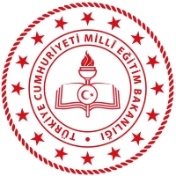 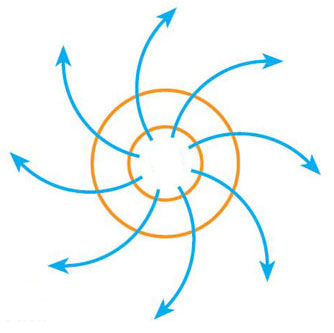        14) Aşağıdaki merkezlerde verilen değerleri dikkate alarak boşlukları doldurunuz. (10P)12) Aşağıda özellikleri verilen atmosferin katmanlarını örnekteki gibi karşısına yazınız. (10P)12) Aşağıda özellikleri verilen atmosferin katmanlarını örnekteki gibi karşısına yazınız. (10P)Su buharının tamamının bu katmanda yer alması nedeniyle hava olayları burada gerçekleşirTroposferSınırları kesin belirlenemeyen, yapay uyduların bulunduğu uzaya açılan katmandır.……………………….Yıldız kayması olarak bilinen gök taşlarının (meteor) atmosferde sürtünüp yanması ve parçalanması olayı bu katmanda gerçekleşir.……………………….Bu katmanda Güneş ışınları yoğun olarak hissedilir. Sıcaklık, Güneş’in etkisine göre 200 °C ile 1.600 °C arasındadır.……………………….Jet rüzgarlarının görüldüğü, ozon tabakasının bir kısmının bulunduğu katmandır.……………………….Atmosferi oluşturan gazların %75’i bu katmanda yer alır. Yer çekimi etkisi nedeniyle en yoğun katmandır.……………………….13) Aşağıda tanımları verilen rüzgârların isimlerini örnekteki gibi karşısına yazınız. (10P)13) Aşağıda tanımları verilen rüzgârların isimlerini örnekteki gibi karşısına yazınız. (10P)30 enlemlerindeki dinamik yüksek basınç alanlarından ekvatoral bölgedeki termik alçak basınç alanlarına doğru esen sürekli rüzgârlardır.Alize RüzgârlarıGüneydoğu Asya’da yaklaşık 6 ay boyunca denizden karaya doğru esen ve yağış getiren mevsimlik rüzgârlardır.……………………….Gündüz serin olan denizden sıcak olan karaya doğru esen yerel rüzgârlardır.……………………….Bir dağ yamacı boyunca yükseldikten sonra karşı yamaçtan alçalan sıcak ve kuru rüzgârlardır.……………………….Gündüzleri daha soğuk olan vadi alanlarından dağ yamaçlarına esen yerel rüzgârlardır.……………………….Sahra Çölü’nden Libya ve Mısır kıyılarına esen sıcak ve kuru rüzgârdır.……………………….10) Aşağıdaki verilen ifadeleri örnekteki gibi işaretleyiniz. (10P)10) Aşağıdaki verilen ifadeleri örnekteki gibi işaretleyiniz. (10P)10) Aşağıdaki verilen ifadeleri örnekteki gibi işaretleyiniz. (10P)İfadelerİklimHavaDurumuÜlkemizin kuzey ve iç bölgelerinde yarın kar yağışı bekleniyor.Sivas’ta kış mevsimi Manisa’dan daha uzun sürer.Mersin’de ocak ayı sıcaklık ortalaması 10 °C civarındadır.Sis yüzünden deniz ulaşımı aksayabilir.Giresun yıl içinde yağışı en fazla sonbahar mevsiminde alır.Çanakkale’de 18 Mart’ta rüzgârın hızı saatte 80 km olacaktır.11) Aşağıda tanımları verilen yoğunlaşma çeşitlerini örnekteki gibi karşısına yazınız. (10P)11) Aşağıda tanımları verilen yoğunlaşma çeşitlerini örnekteki gibi karşısına yazınız. (10P)Sıcaklığın 0 oC’nin üzerinde olduğu zamanlarda havadaki nemin su damlacıkları şeklinde yeryüzüne düşmesiyle oluşur.YağmurSıcaklığın 0 oC’nin üzerinde olduğu zamanlarda havadaki nemin cisimler üzerinde damlacıklar şeklinde yoğunlaşmasıyla oluşur..........................Sıcaklığın 0 oC’nin altında olduğu zamanlarda havadaki nemin buz kristalleri şeklinde yoğunlaşıp yeryüzüne düşmesi ile oluşur..........................Çapı genellikle 5-50 mm arasında değişen ve iç içe buz katmanlarından oluşan katı yağış çeşididir..........................Atmosferdeki su buharının yükselerek yoğunlaşması sonucu oluşur..........................Su buharının soğuk cisimler üzerinde katılaşması sonucu meydana gelen buz kristalleridir..........................MerkezlerSıcaklık (oC)Mutlak Nem (g)Maksimum Nem (g)Bağıl Nem (%)A301530………B20………17100C105………50D0105………E-10………275